The Lean Business Model Canvas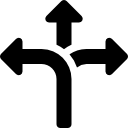 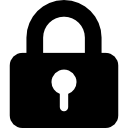 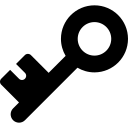 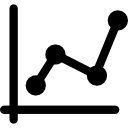 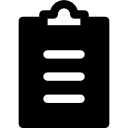 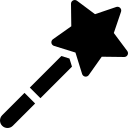 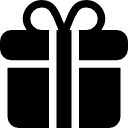 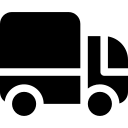 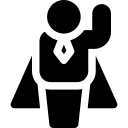 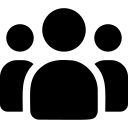 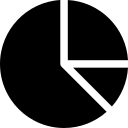 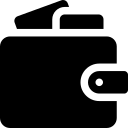 ProblemTop 3 problemsProblemTop 3 problemsSolutionTop 3 featuresSolutionTop 3 featuresUnique Value Prop.Single, clear and compelling message that states why you are different and worth buyingUnique Value Prop.Single, clear and compelling message that states why you are different and worth buyingUnfair AdvantageCan’t be easily copied or boughtUnfair AdvantageCan’t be easily copied or boughtCustomerSegmentsTarget CustomersCustomerSegmentsTarget CustomersExistingAlternativesList how these problems are solved today.ExistingAlternativesList how these problems are solved today.Key MetricsKey activities you measureKey MetricsKey activities you measureHigh-Level ConceptList your X for Y analogy (e.g. YouTube = Flickr for videos)High-Level ConceptList your X for Y analogy (e.g. YouTube = Flickr for videos)ChannelsPath to customersChannelsPath to customersEarly AdoptersList the characteristics of your ideal customers.Early AdoptersList the characteristics of your ideal customers.Cost StructureList your fixed and variable costs.Customer acquisition costsDistribution costsHostingPeopleEtc.Cost StructureList your fixed and variable costs.Customer acquisition costsDistribution costsHostingPeopleEtc.Cost StructureList your fixed and variable costs.Customer acquisition costsDistribution costsHostingPeopleEtc.Cost StructureList your fixed and variable costs.Customer acquisition costsDistribution costsHostingPeopleEtc.Cost StructureList your fixed and variable costs.Customer acquisition costsDistribution costsHostingPeopleEtc.Revenue StreamsList your sources of revenue.Revenue ModelLife Time ValueRevenueGross MarginRevenue StreamsList your sources of revenue.Revenue ModelLife Time ValueRevenueGross MarginRevenue StreamsList your sources of revenue.Revenue ModelLife Time ValueRevenueGross MarginRevenue StreamsList your sources of revenue.Revenue ModelLife Time ValueRevenueGross MarginRevenue StreamsList your sources of revenue.Revenue ModelLife Time ValueRevenueGross Margin